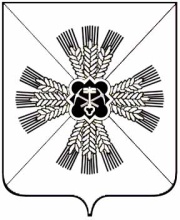 Администрация Промышленновского районаКемеровской областиРАСПОРЯЖЕНИЕот 13.12.2007 2426-рОб утверждении  квалификационных требованийдля замещения должностеймуниципальной службыадминистрации Промышленновского района	В соответствии с Федеральным законом от 02.03.2007г. 25-ФЗ «О муниципальной службе в Российской Федерации», ст. 4 Закона Кемеровской области от 30.06.2007г. 103-ОЗ «О некоторых вопросах прохождения муниципальной службы»		1. Утвердить квалификационные требования для замещения должностей муниципальной службы администрации Промышленновского района (приложение №1).		2. Признать утратившим силу Распоряжение администрации Промышленновского района от 04.10.2006г. 939-р Об утверждении Положения о квалификационных требованиях по муниципальным должностям муниципальных служащих.	3. Контроль за исполнением данного распоряжения возложить на управляющего делами администрации Промышленновского района Иванову Л.Н.	И.о. Главы района В.В. ФризПриложение N 1к распоряжениюот 13.12.2007 2426-рКВАЛИФИКАЦИОННЫЕ ТРЕБОВАНИЯДЛЯ ЗАМЕЩЕНИЯ ДОЛЖНОСТЕЙ МУНИЦИПАЛЬНОЙ СЛУЖБЫВ АДМИНИСТРАЦИИ ПРОМЫШЛЕННОВСКОГО РАЙОНА1. Общие положения1.1. Соответствие квалификационным требованиям является необходимым условием для поступления на муниципальную службу, для замещения должностей муниципальной службы. Квалификационные требования являются неотъемлемой частью системы аттестации муниципальных служащих и включаются в их должностные инструкции.1.2. Квалификационные требования для замещения должностей муниципальной службы представляют собой требования к уровню профессионального образования, стажу муниципальной службы или стажу работы по специальности, профессиональным знаниям и навыкам, необходимым для исполнения должностных обязанностей в соответствии с классификацией должностей муниципальной службы.2. Квалификационные требования для замещения высшихдолжностей муниципальной службы2.1. Квалификационные требования к уровню профессионального образования: высшее профессиональное образование.2.2. Квалификационные требования к стажу работы: работа по специальности не менее 5 лет или стаж муниципальной службы на должностях не ниже главной группы (государственной службы не ниже старшей группы) не менее 3 лет.2.3. Квалификационные требования к профессиональным знаниям: знание Конституции Российской Федерации, федеральных законов, указов и распоряжений Президента Российской Федерации, постановлений и распоряжений Правительства Российской Федерации, законодательства Кемеровской области, муниципальных правовых актов Промышленновского района; знание основ экономики и организации труда, передового опыта в установленной сфере деятельности; знание вопросов прохождения муниципальной службы, методов управления коллективом, основ этики и правил делового этикета, делового общения; знание правил внутреннего трудового распорядка, правил охраны труда и противопожарной безопасности, порядка работы со служебной информацией, основ делопроизводства.2.4. Квалификационные требования к профессиональным навыкам: владение навыками руководящей работы, оперативного принятия и реализации управленческих решений, квалифицированного планирования работы; владение навыками контроля, анализа и прогнозирования последствий принимаемых решений, осуществления экспертизы проектов правовых актов и документов; владение навыками организации работы по взаимодействию с органами государственной власти, органами местного самоуправления, организациями; владение приемами межличностных отношений и мотивации подчиненных, стимулирования достижения результатов, подбора и расстановки кадров, ведения деловых переговоров, публичного выступления; умение использовать современные средства, методы и технологии работы с информацией.3. Квалификационные требования для замещения главныхдолжностей муниципальной службы3.1. Квалификационные требования к уровню профессионального образования: высшее профессиональное образование по специальности, соответствующей должностным обязанностям муниципального служащего.3.2. Квалификационные требования к стажу работы: работа по специальности не менее 5 лет или стаж муниципальной службы на должностях не ниже ведущей группы (государственной службы не ниже старшей группы) не менее 3 лет.3.3. Квалификационные требования к профессиональным знаниям: знание Конституции Российской Федерации, законодательства Российской Федерации и Кемеровской области, муниципальных правовых актов Промышленновского района применительно к исполнению своих должностных обязанностей; знание основ экономики и организации труда; знание форм и методов работы со средствами массовой информации; знание вопросов прохождения муниципальной службы, методов управления коллективом, основ этики и правил делового этикета, делового общения; знание правил внутреннего трудового распорядка, правил охраны труда и противопожарной безопасности, порядка работы со служебной информацией, правил делопроизводства.3.4. Квалификационные требования к профессиональным навыкам: владение навыками оперативного принятия и реализации управленческих решений, квалифицированного планирования работы, осуществления экспертизы проектов правовых актов и документов; владение навыками организации работы по взаимодействию с органами государственной власти, органами местного самоуправления, организациями; владение приемами межличностных отношений и мотивации подчиненных; владение навыками ведения деловых переговоров, публичного выступления; умение использовать современные средства, методы и технологии работы с информацией.4. Квалификационные требования для замещения ведущихдолжностей муниципальной службы4.1. Квалификационные требования к уровню профессионального образования: высшее профессиональное образование по специальности, соответствующей должностным обязанностям муниципального служащего.4.2. Квалификационные требования к стажу работы: работа по специальности не менее 3 лет или стаж муниципальной службы на должностях не ниже старшей группы (государственной службы на должностях младшей группы) не менее 2 лет.4.3. Квалификационные требования к профессиональным знаниям: знание Конституции Российской Федерации, законодательства Российской Федерации и Кемеровской области, муниципальных правовых актов Промышленновского района применительно к исполнению своих должностных обязанностей; знание основ экономики и организации труда; знание вопросов прохождения муниципальной службы, основ этики и правил делового этикета, делового общения; знание правил внутреннего трудового распорядка, правил охраны труда и противопожарной безопасности, порядка работы со служебной информацией, правил делопроизводства.4.4. Квалификационные требования к профессиональным навыкам: владение навыками реализации управленческих решений, квалифицированного планирования работы, осуществления экспертизы проектов правовых актов и документов; владение навыками работы по взаимодействию с управлениями и отделами администрации района, а также организациями и гражданами; владение приемами межличностных отношений и мотивации подчиненных; владение навыками ведения деловых переговоров; умение использовать современные средства, методы и технологии работы с информацией.5. Квалификационные требования для замещения старшихдолжностей муниципальной службы5.1. Квалификационные требования к уровню профессионального образования: высшее профессиональное образование либо среднее профессиональное образование по специальности, соответствующей должностным обязанностям муниципального служащего.5.2. Квалификационные требования к стажу работы: работа по специальности не менее 3 лет.5.3. Квалификационные требования к профессиональным знаниям: знание; Конституции Российской Федерации, законодательства Российской Федерации и Кемеровской области, муниципальных правовых актов Промышленновского района применительно к исполнению своих должностных обязанностей; знание вопросов прохождения муниципальной службы, основ этики и правил делового этикета, делового общения; знание правил внутреннего трудового распорядка, правил охраны труда и противопожарной безопасности, порядка работы со служебной информацией, правил делопроизводства.5.4. Квалификационные требования к профессиональным навыкам: владение навыками оперативного и качественного выполнения поставленных задач, эффективного планирования служебной деятельности, осуществления подготовки проектов правовых актов и документов; владение навыками работы по взаимодействию с управлениями и отделами администрации района, а также организациями и гражданами; владение навыками ведения деловых переговоров; умение использовать современные средства, методы и технологии работы с информацией.6. Квалификационные требования для замещения младшихдолжностей муниципальной службы6.1. Квалификационные требования к профессиональному образованию: высшее профессиональное или среднее профессиональное образование.6.2. Квалификационные требования к стажу работы: без предъявлений к требованию к стажу работы.6.3. Квалификационные требования к профессиональным знаниям: знание Конституции Российской Федерации, законодательства Российской Федерации и Кемеровской области, муниципальных правовых актов Промышленновского района применительно к исполнению своих должностных обязанностей; знание вопросов прохождения муниципальной службы, основ этики и правил делового этикета, делового общения; знание правил внутреннего трудового распорядка, правил охраны труда и противопожарной безопасности, порядка работы со служебной информацией, правил делопроизводства.6.4. Квалификационные требования к профессиональным навыкам: владение навыками оперативного и качественного выполнения поставленных задач, подготовки проектов документов; владение навыками работы по взаимодействию с организациями и гражданами; умение использовать современные средства, методы и технологии работы с информацией.